Unit 3 Notes:  SoilSoil Composition________________________________________________________________________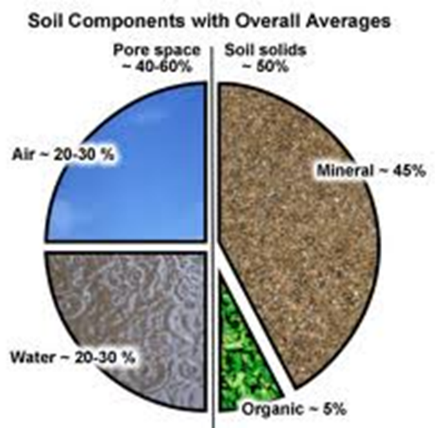 ____________________________________________________________________________________________________________________________________________________________________________________________Soil Formation__________________________________________________________________________________________________________________________________________________________________________________________________________________________________________________________________________________________________________________________________________________________________________________________________________________________________________________________________________________________________________________________________________________________________Rate (Speed) of Soil Formation______________________________________________________________________________________________________________________________________________________________________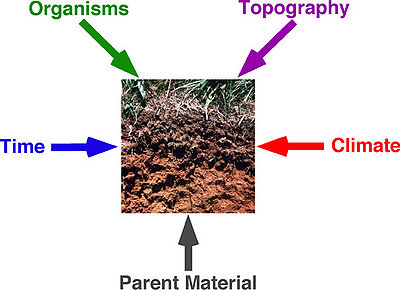 ____________________________________________________________________________________________________________________________________________________________________________________________Rate of Soil Erosion___________________________________________________________________________________________________________________________________________________________________________________________________________________________________________________________________________________________________________________________________________________________________________________________________________________________Soil Profile________________________________________________________________________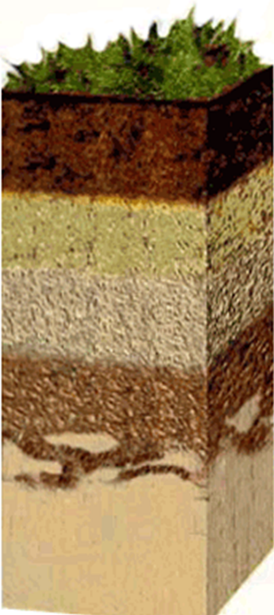 ______________________________________________________________________________________________________________________________________________________________________________________________________________________________________________________________________________________________________________________________   Label this!!!TURN PAGE OVER!  Soil Texture ActivityThere are four soil samples at your table. Take a small amount of each soil and rub it between your fingers. Write a description of each soil’s texture on the post-it notes at your table.Sand						      Silt					 	Clay      Size: ________________________		         Size: ________________________		     Size: ________________________      Texture: _____________________		         Texture: _____________________		     Texture: _____________________Notes:  Loam SoilMixture of ______________________________________________________________________________Ideal __________________________________________________________________________________________________________________________Station:  Particle Size________________________________________________________________________Station:  Texture________________________________________________________________________Station:  Porosity________________________________________________________________________Station:  Permeability and Holding Capacity________________________________________________________________________________________________________________________________________________Soil TypesLoam—___________________________________________________________________________________________________________________________________Stations:  Summarize your findings for each property of the soil types.  Use comparative terms (high, low, big, small, etc.)TypeParticle SizePorosity/ Aeration (Air space)Permeability (Water drainage)Water/Nutrient Holding CapacitySandSiltClay